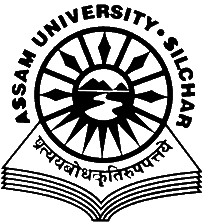 Career Counseling and Placement CellAssam University, SilcharNOTIFICATION                                                                                                                                        Date- 05/07/2021As communicate by the CDAC ;There are internship opportunities for the students of Mass Communication & Business Administration.Interested Candidates are hereby advised to contact the Career Counselling & Placement Cell with their updated CVs. ThanksDr. D GhoshCo-coordinatorCareer Counseling and Placement CellAssam UniversityContacts:-Student’s Coordinators:    1) Adrita Choudhury – 9862113604.  2) Tanmoy Acharjee - 8638295877